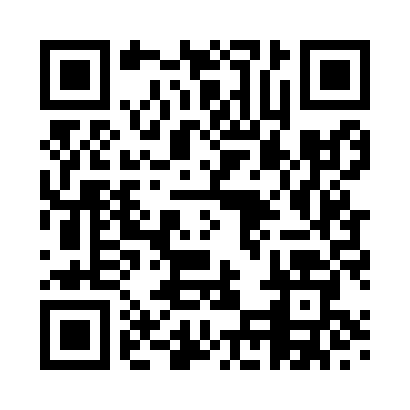 Prayer times for Carnoustie, Angus, UKMon 1 Jul 2024 - Wed 31 Jul 2024High Latitude Method: Angle Based RulePrayer Calculation Method: Islamic Society of North AmericaAsar Calculation Method: HanafiPrayer times provided by https://www.salahtimes.comDateDayFajrSunriseDhuhrAsrMaghribIsha1Mon2:504:261:157:0310:0311:392Tue2:514:271:157:0310:0311:393Wed2:514:281:157:0310:0211:394Thu2:524:291:157:0310:0211:385Fri2:534:301:167:0310:0111:386Sat2:534:311:167:0210:0011:387Sun2:544:321:167:029:5911:378Mon2:554:331:167:019:5811:379Tue2:554:351:167:019:5711:3710Wed2:564:361:167:019:5611:3611Thu2:574:371:167:009:5511:3612Fri2:584:391:177:009:5411:3513Sat2:584:401:176:599:5311:3414Sun2:594:421:176:589:5111:3415Mon3:004:431:176:589:5011:3316Tue3:014:451:176:579:4811:3317Wed3:024:461:176:569:4711:3218Thu3:024:481:176:569:4611:3119Fri3:034:501:176:559:4411:3020Sat3:044:511:176:549:4211:3021Sun3:054:531:176:539:4111:2922Mon3:064:551:176:529:3911:2823Tue3:074:571:176:519:3711:2724Wed3:084:581:176:509:3611:2625Thu3:095:001:176:499:3411:2526Fri3:095:021:176:489:3211:2427Sat3:105:041:176:479:3011:2428Sun3:115:061:176:469:2811:2329Mon3:125:081:176:459:2611:2230Tue3:135:091:176:449:2411:2131Wed3:145:111:176:439:2211:19